UNIVERSIDADE FEDERAL DO MARANHÃO CENTRO DE CIÊNCIAS SOCIAIS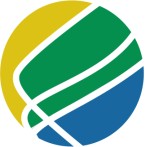 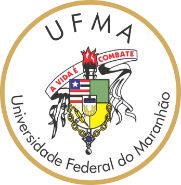 PROFNIT - Mestrado em Propriedade Intelectual e Transferência de Tecnologia para InovaçãoMATRÍCULA EM ATIVIDADE DE QUALIFICAÇÃO Eu_____________________________________________________________________________, aluno(a) regularmente matriculado(a) no PROFNIT/UFMA sob o número de matrícula xxxxx, portador do documento de CPF nº xxxx, venho respeitosamente solicitar a Comissão Acadêmica Institucional-CAI do Programa de Pós Graduação Scricto Sensu em Propriedade Intelectual e Transferência de Tecnologia para a Inovação – PROFNIT/UFMA, MATRÍCULA EM ATIVIDADE DE QUALIFICAÇÃO (se for DEFESA, substituir a palavra QUALIFICAÇÃO). São Luis,             de                   de 20___.Nestes Termos Pede Deferimento:___________________________Assinatura do(a) Discente___________________________Assinatura do(a) Orientador (a)